PUBLIKASI WEB KE INTERNETOleh:Taryana Suryana M.KomTeknik Informatika Unikomtaryanarx@email.unikom.ac.idtaryanarx@gmail.comLine/Telegram: 08122148057714.1.HOSTING WEBAgar program dan latihan html yang pernah dibuat dapat dibuka dari seluruh dunia maka program tersebut harus di hosting di web server. Ada dua pilihan layanan, yaitu yang berbayar dan yang gratis.Anda boleh menghosting atau mempublikasikan di server mana saja, silahkan anda bisa cari di google dengan mengetikan “hosting gratis”  atau “free hosting” dan lain-lain.Sebelum memulai materi 14 ini, alangkah baiknya perbaiki dulu yang tugas13.html, supaya lebih bagus lagi, adapun ketentuannya adalah:Supaya lebih gampangl lagi, simpan semua file dalam folder baru, misalnya tugas14, semua file termasuk file html, gambar dan file w3.css simpan disanaGanti nama File Tugas13.html menjadi index.html  menggunakan huruf kecil semuaNama File Gambar juga harus huruf kecil semua, dan jangan menggunakan spasi.Tambahkan satu Tab menu Profile, yang isinya Nim,Nama,Kelas, tambahin Foto kamu juga boleh.Karena Akan di Onlinekan di Internet, tambahkan dan atur agar tulisan dan gambarnya sesuai.Pada materi ini akan dibahas bagaimana hosting di web server yang gratis yang beralamat di : https://www.000webhost.com/.Langkah-langkahnya adalah sebagai berikut:Jalankan browser buka alamat berikut: https://www.000webhost.com/ , Selanjutnya akan ditampilkan jendela berikut: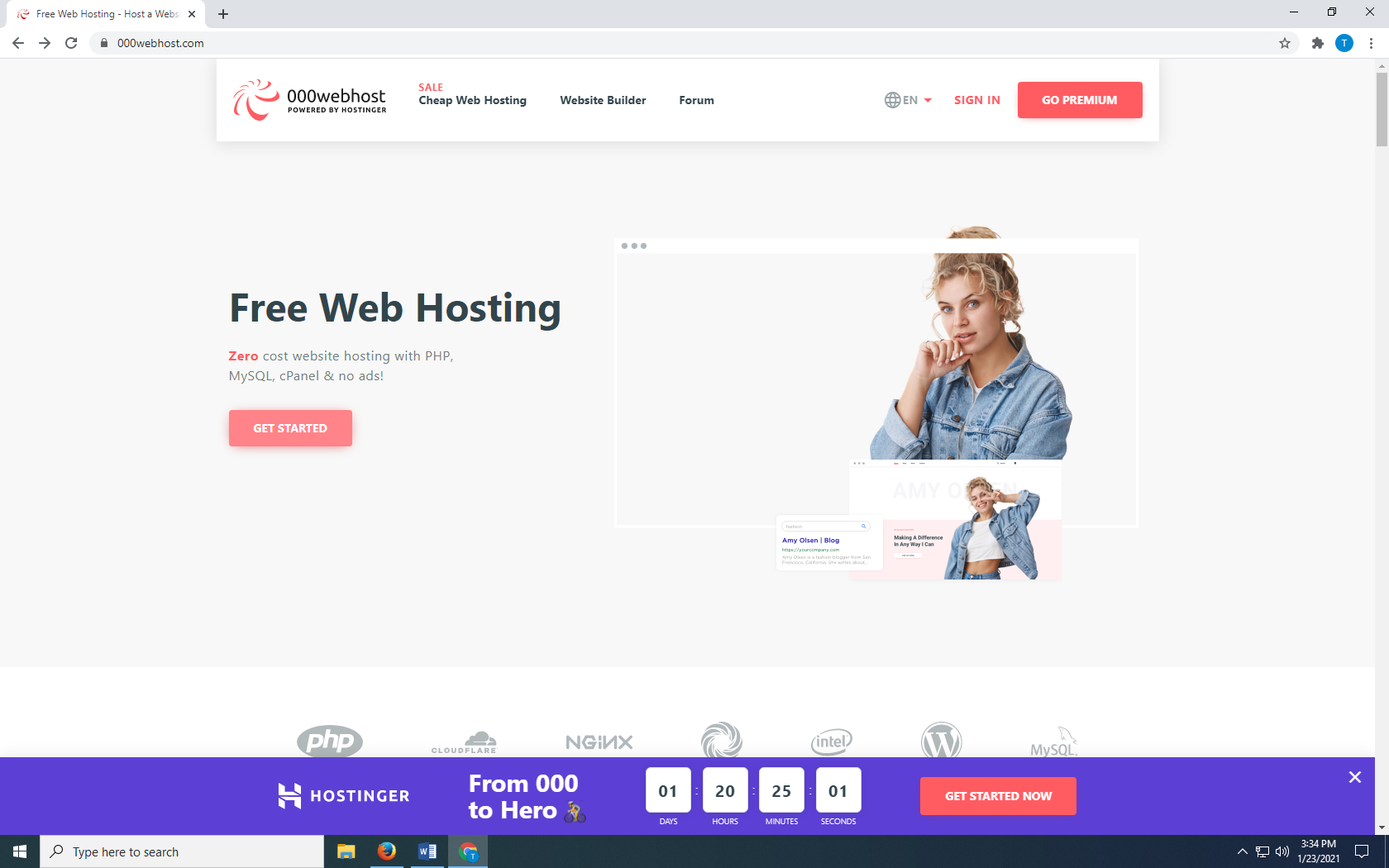 Gambar 14.1 Halaman UtamaPilih Free Web Hosting, dan Click tombol GET STARTEDPilih FREE SIGN UP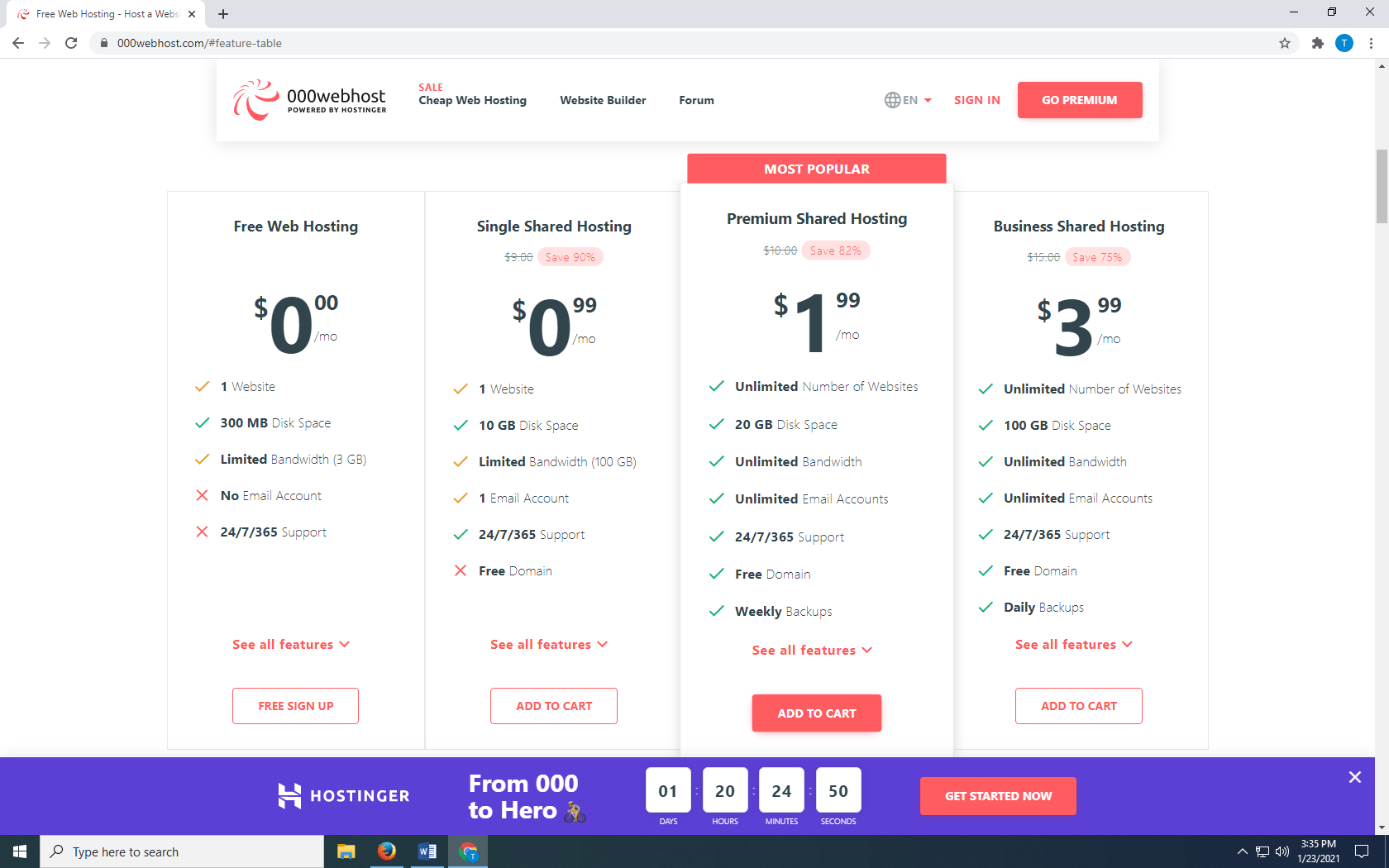 Gambar 14.2. Memilih Jenis HostingJika Anda memiliki email di Google, gunakan dan Click LOG IN WITH GOOGLE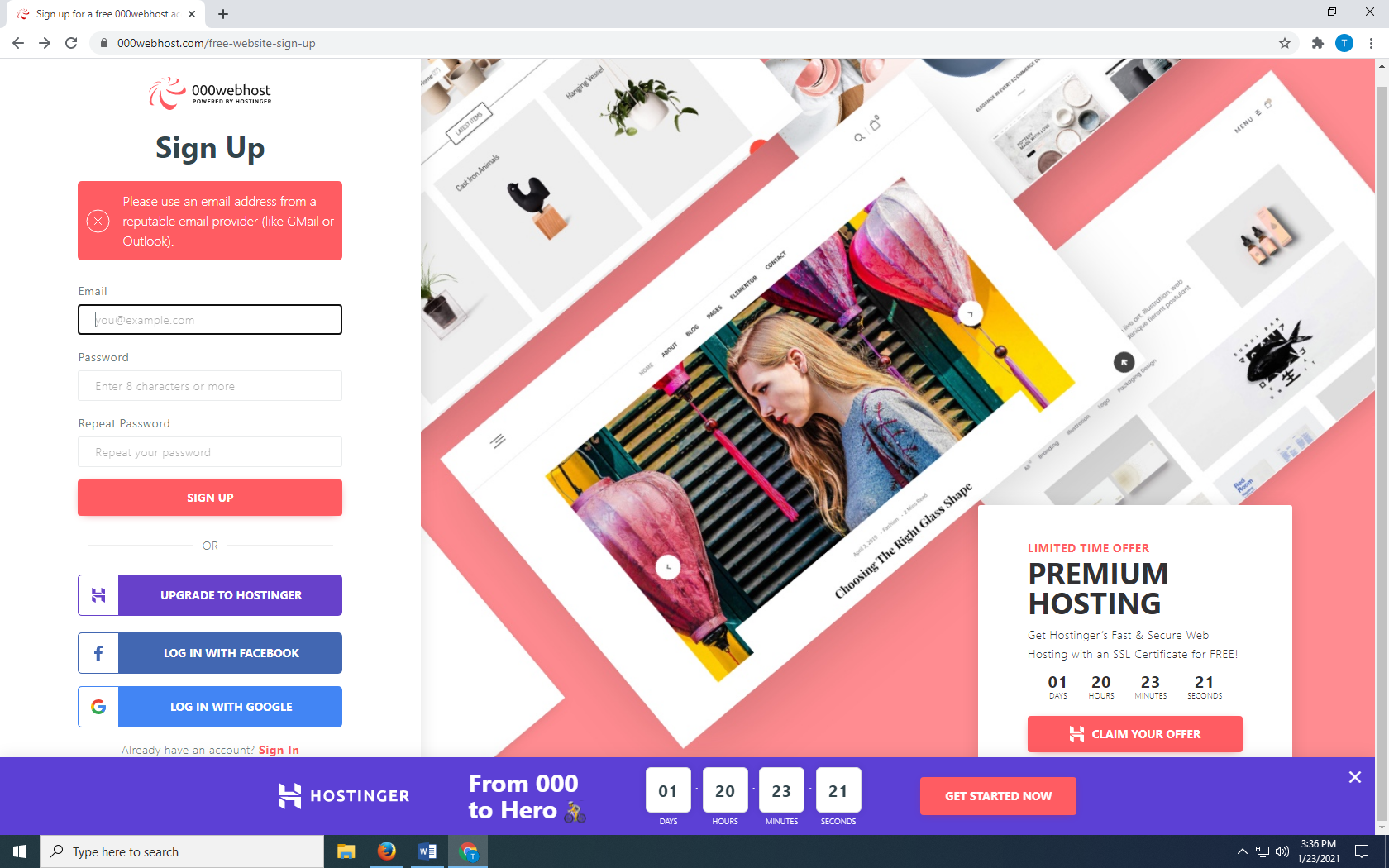 Gambar 14.3 Halaman Sign Up / PendaftaranMasukan Username dan Password Google Anda, jika berhasil akan ditampilkan jendela seperti berikut: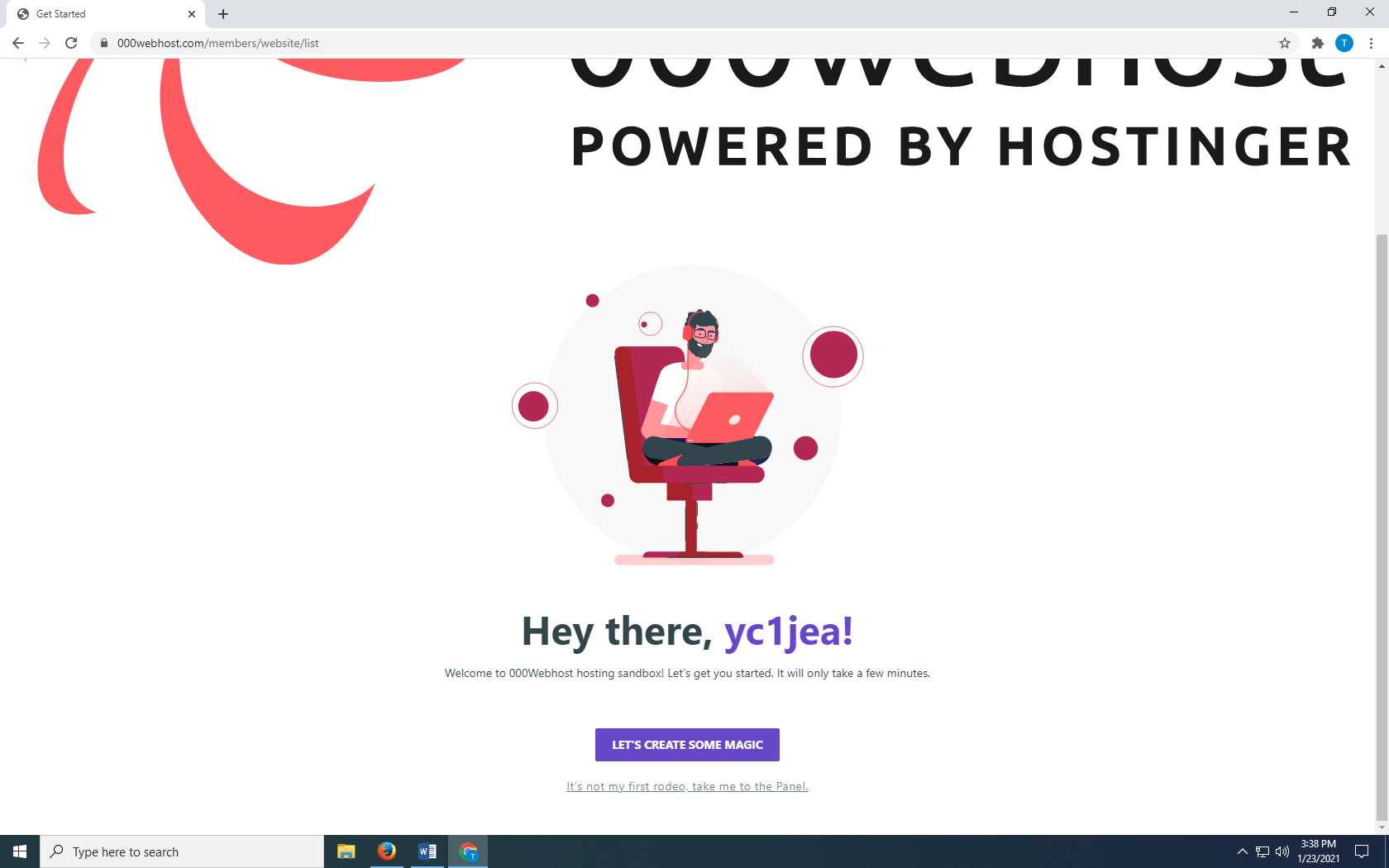 Gambar 14.4 Halaman Jika Berhasil LoginClick LET’S CREATE SOME MAGIC,  Akan ditampilkan pilihan berikut: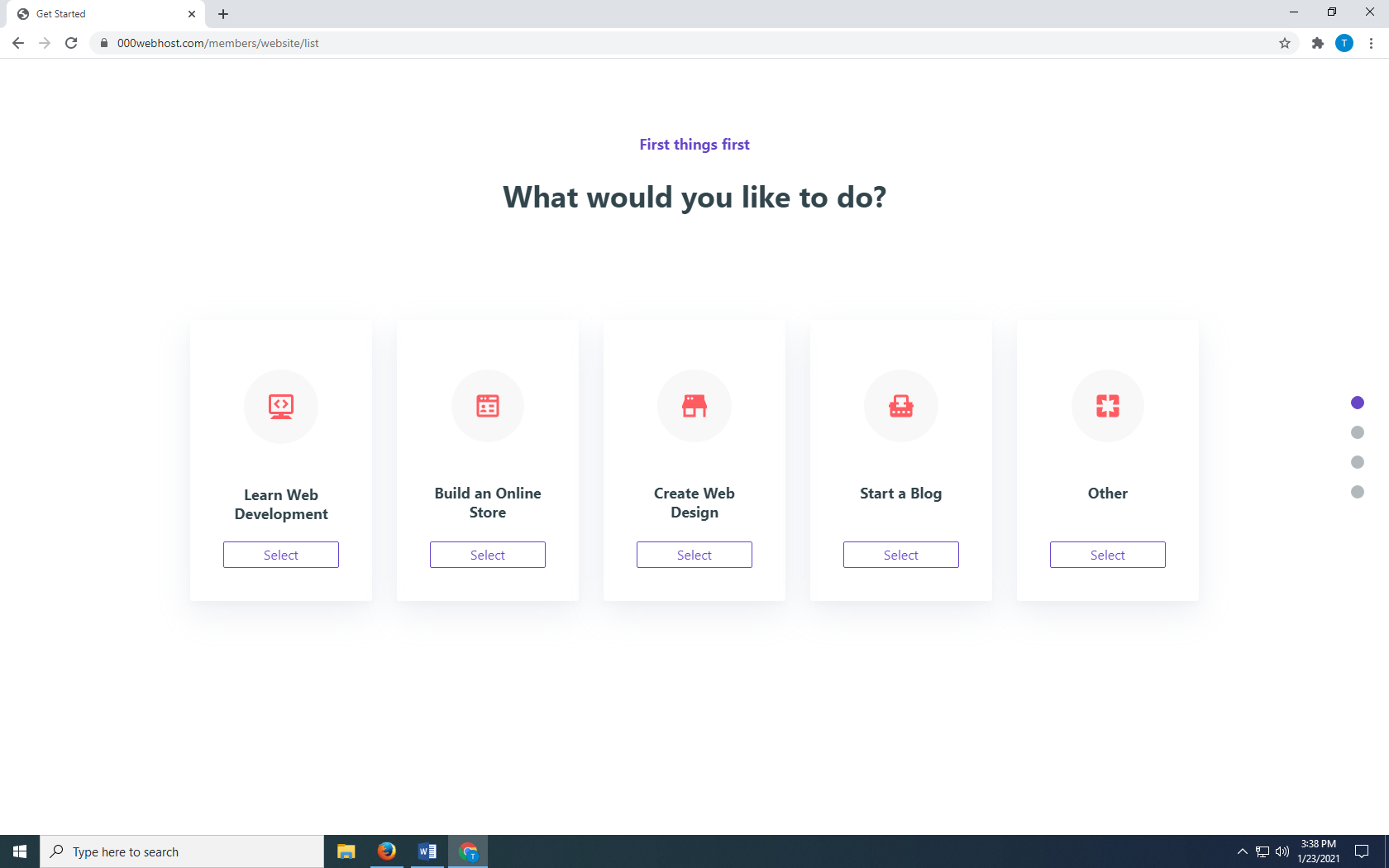 Gambar 14.5. Pilih Jenis WebsiteClick Create Web Design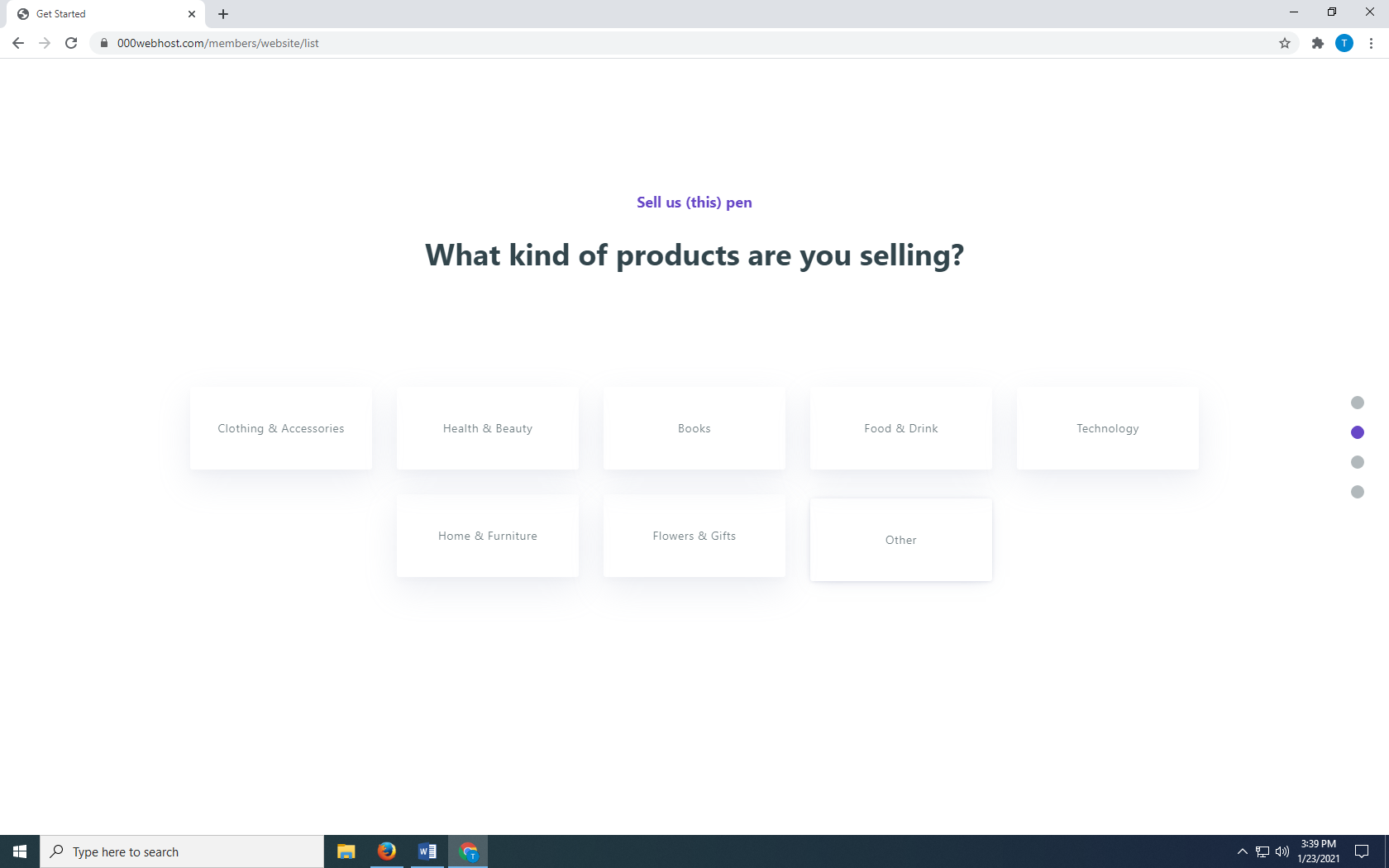 Gambar 14.6. Pilih Kategori WebsiteClick Other, masukan nama Project, kemudian click okNama Project, masukan Nama Depan kamu, harus UNIK kalau udah ada yang menggunakan akan ditolak oleh server:Nama Project: Penting banget di ingat, nantinya akan menjadi nama domain website kamu di internet: misal kalau tadi name Projectnya:taryanarx maka domain internetnya menjadi : https://taryanarx.000webhostapp.com/Alamat inilah yang nantinya bisa dibuka dari mana saja.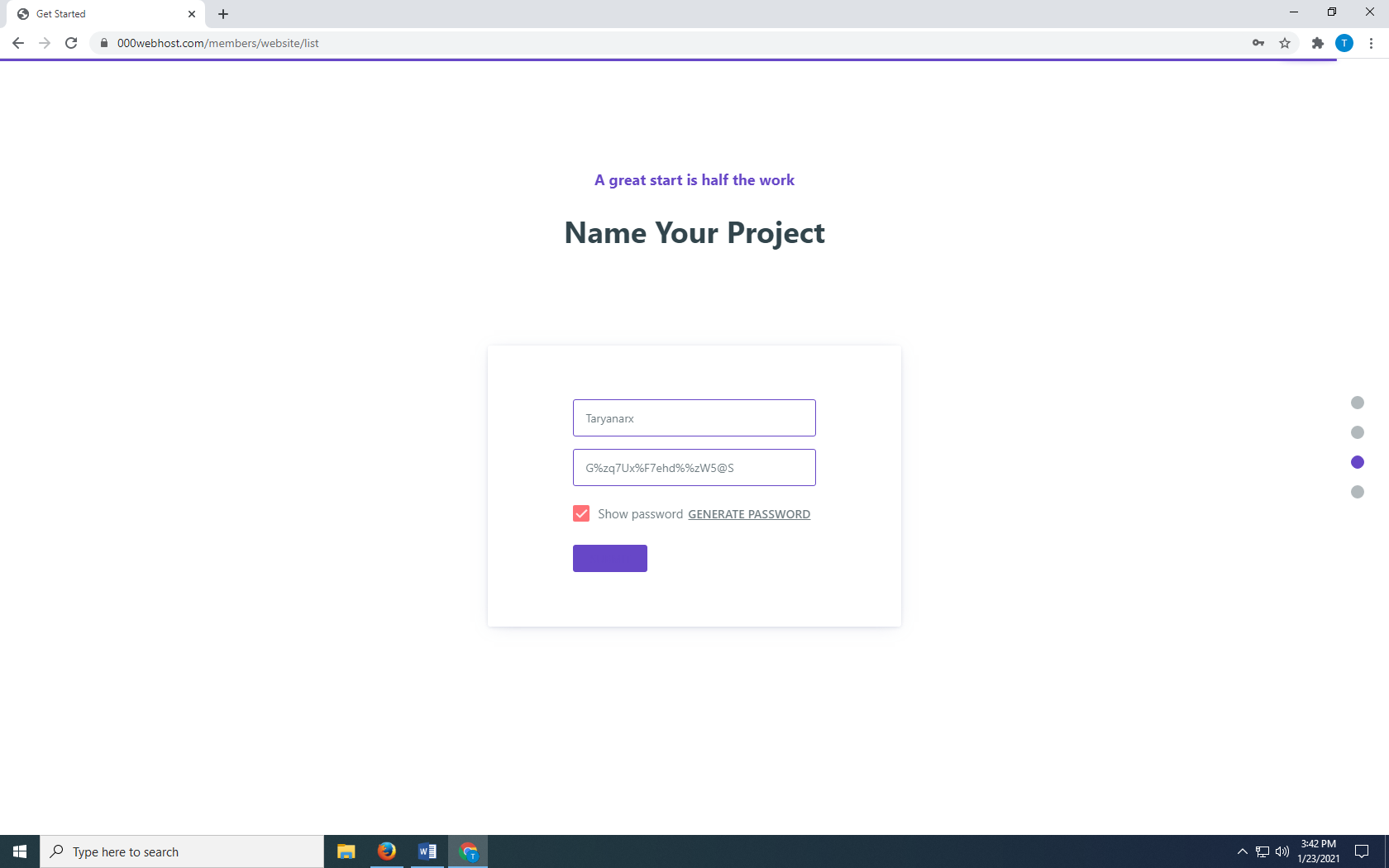 Gambar 14.7. Masukan Nama ProjectTunggu beberapa saat jika, project berhasil dibuat akan ditampilkan jendela berikut:, jika tidak berhasil, ulangi isi kembali nama project nya.Jika berhasil ditampilkan jendela berikut: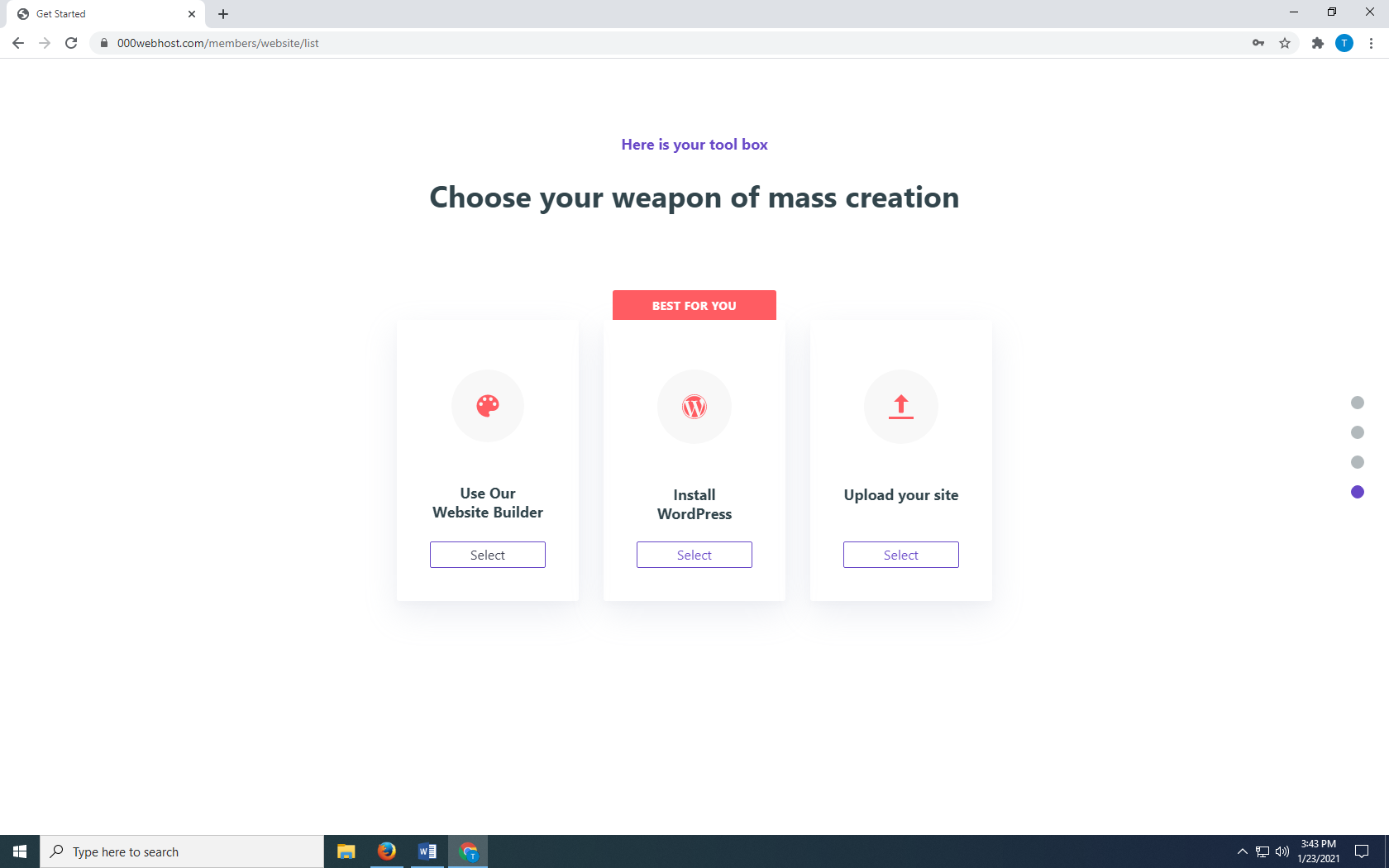 Gambar 14.8. Halaman Upload Your SiteClick tombol Upload Your Site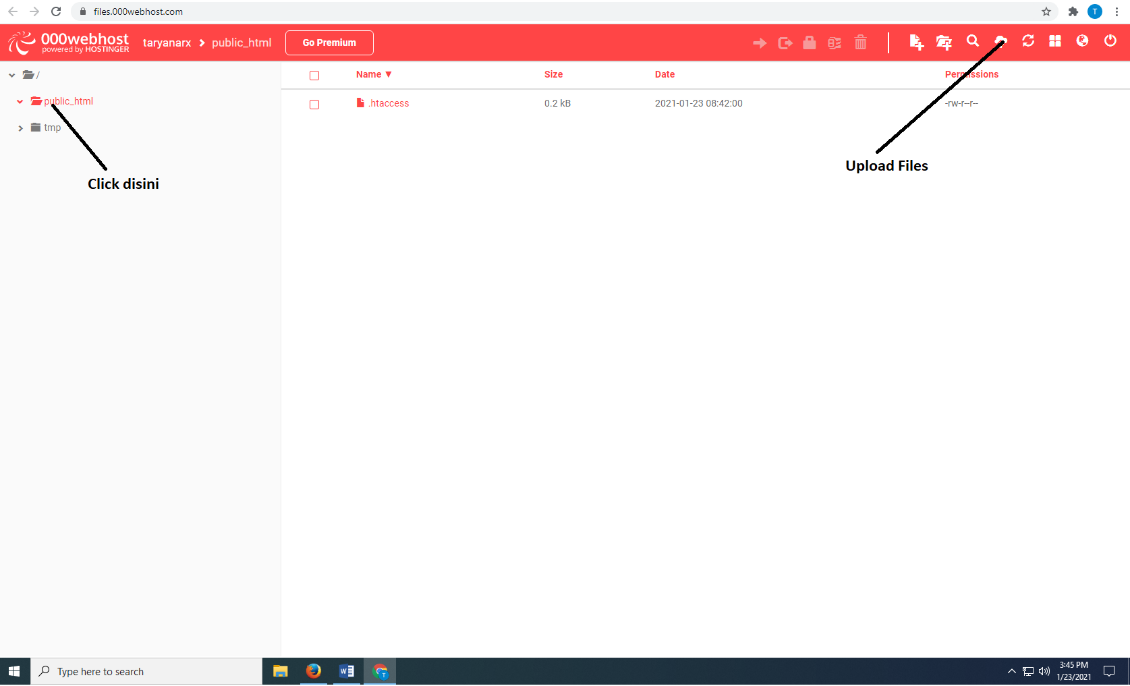 Gambar 14.9. Pilic Public_html dan Upload FilesPada layar sebelah kiri, click Public_html, kemudian pada jendela atas kanan, click tombol Upload Files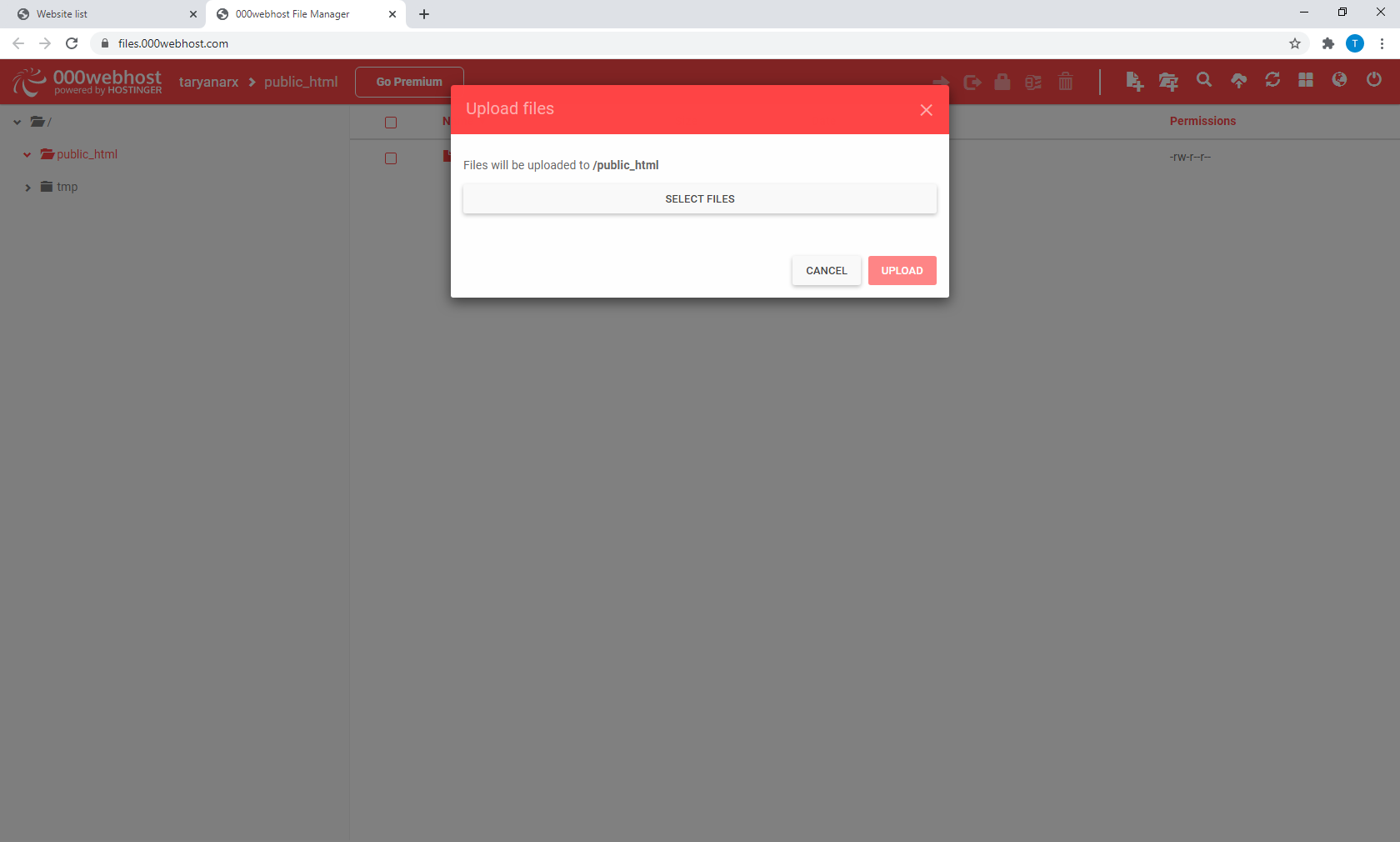 Gambar 14.10. Select FilesClick tombol Select Files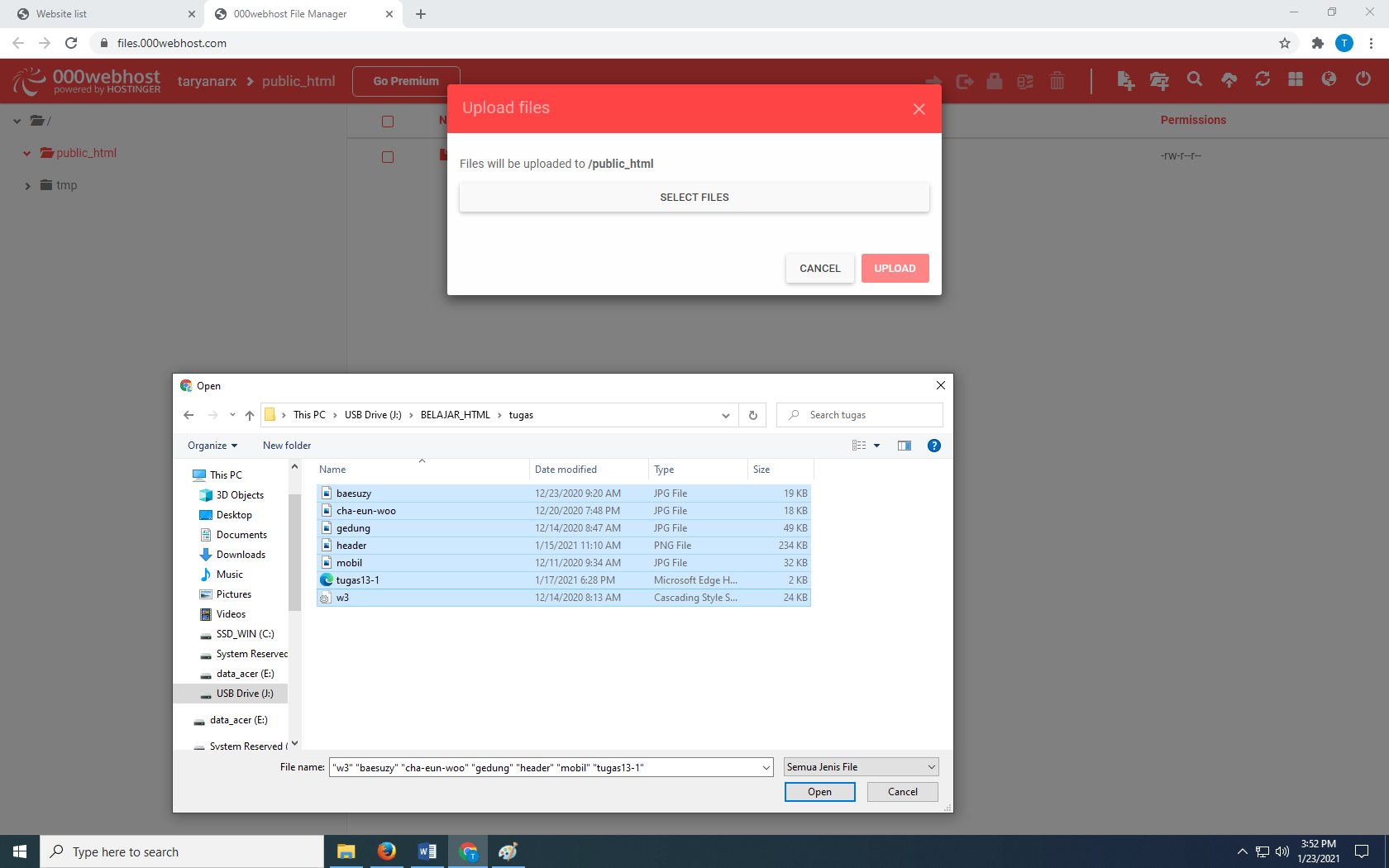 Gambar 14.11. Semua File yang akan di upload dipilihSelect semua file yang digunakan untuk membuat Website kamu, File tugas13.html file w3.css dan semua gambar yang digunakan, kemudian click OPEN:Nama file tugas13.html harus diganti namanya menjadi index.html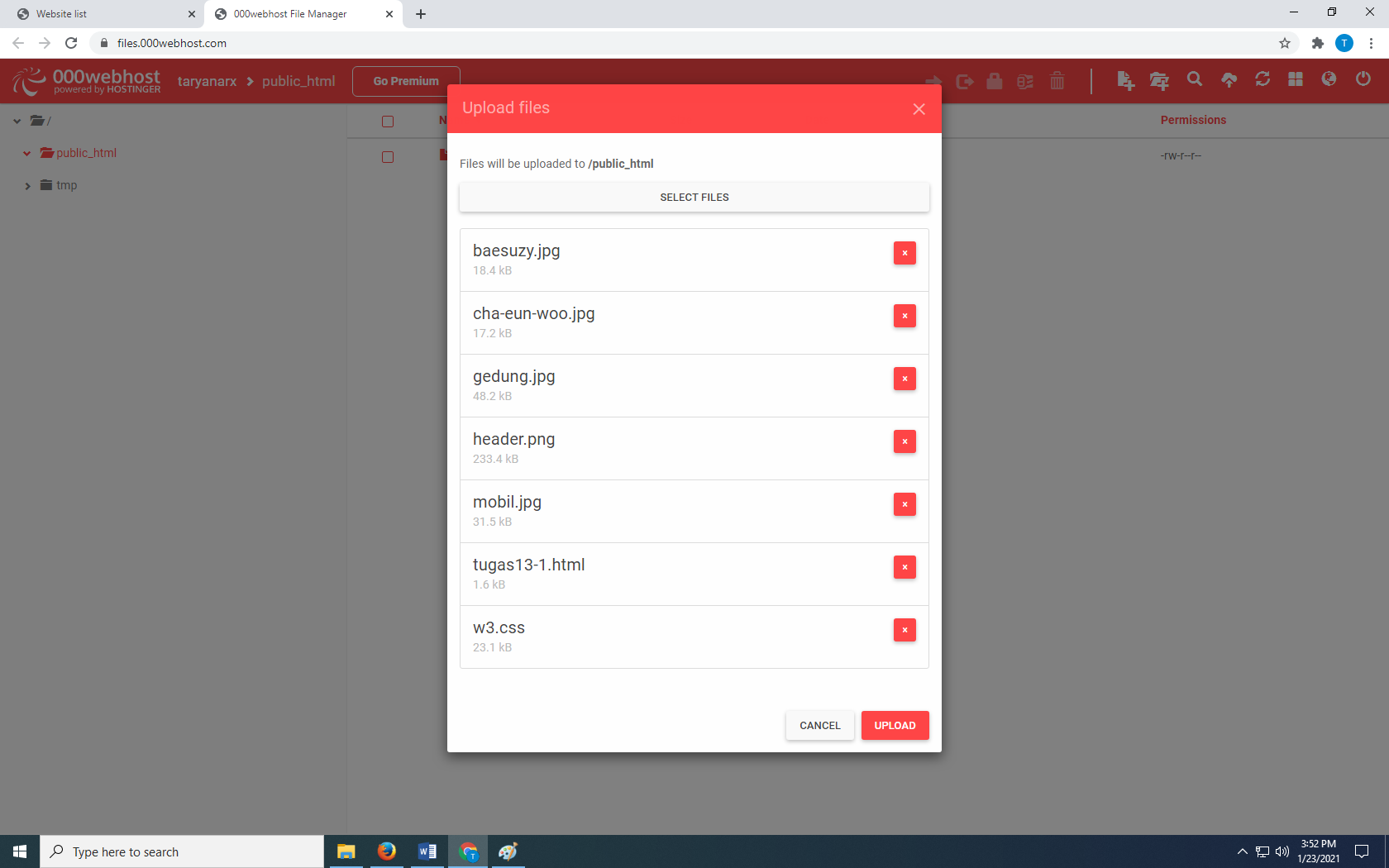 Gambar 14.12. Upload File yang tadi di SelectClick tombol Upload. Untuk mengirimkan Files ke Server, dan jika berhasil dikirim akan ditampilkan jendela seperti berikut: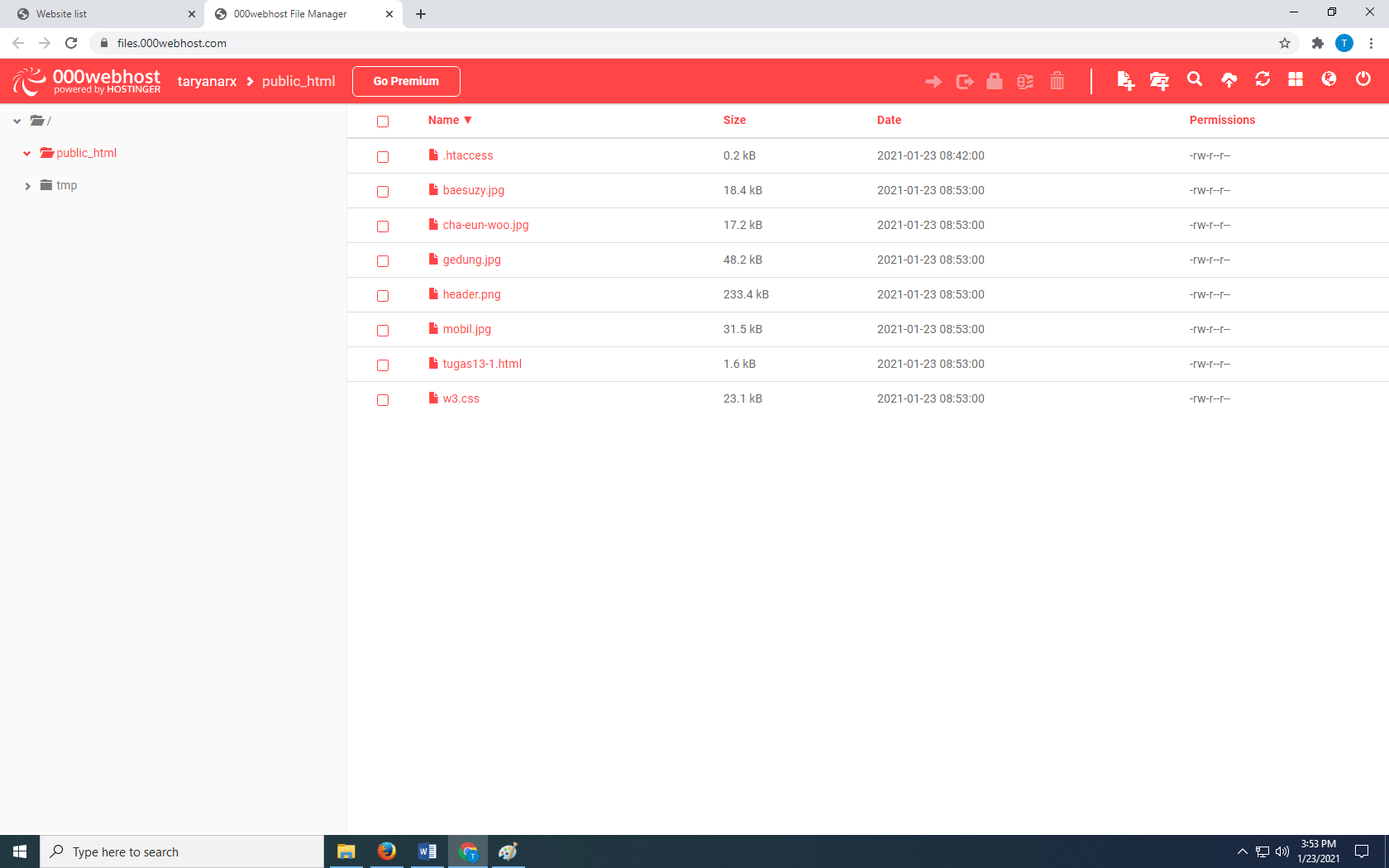 Gambar 14.13. Contoh semua file telah di Upload ke ServerUntuk melihat hasilnya buka tab baru di jendela browser, kemudian ketikan https://namaproject. 000webhostapp.comNamaProject adalah NamaProject anda Masing-masing, misalnya tadi namaproject saya adalah taryanarx. Maka buka di Browsernya menjadi  https://taryanarx.000webhostapp.com/Hasilnya kira-kira seperti ini.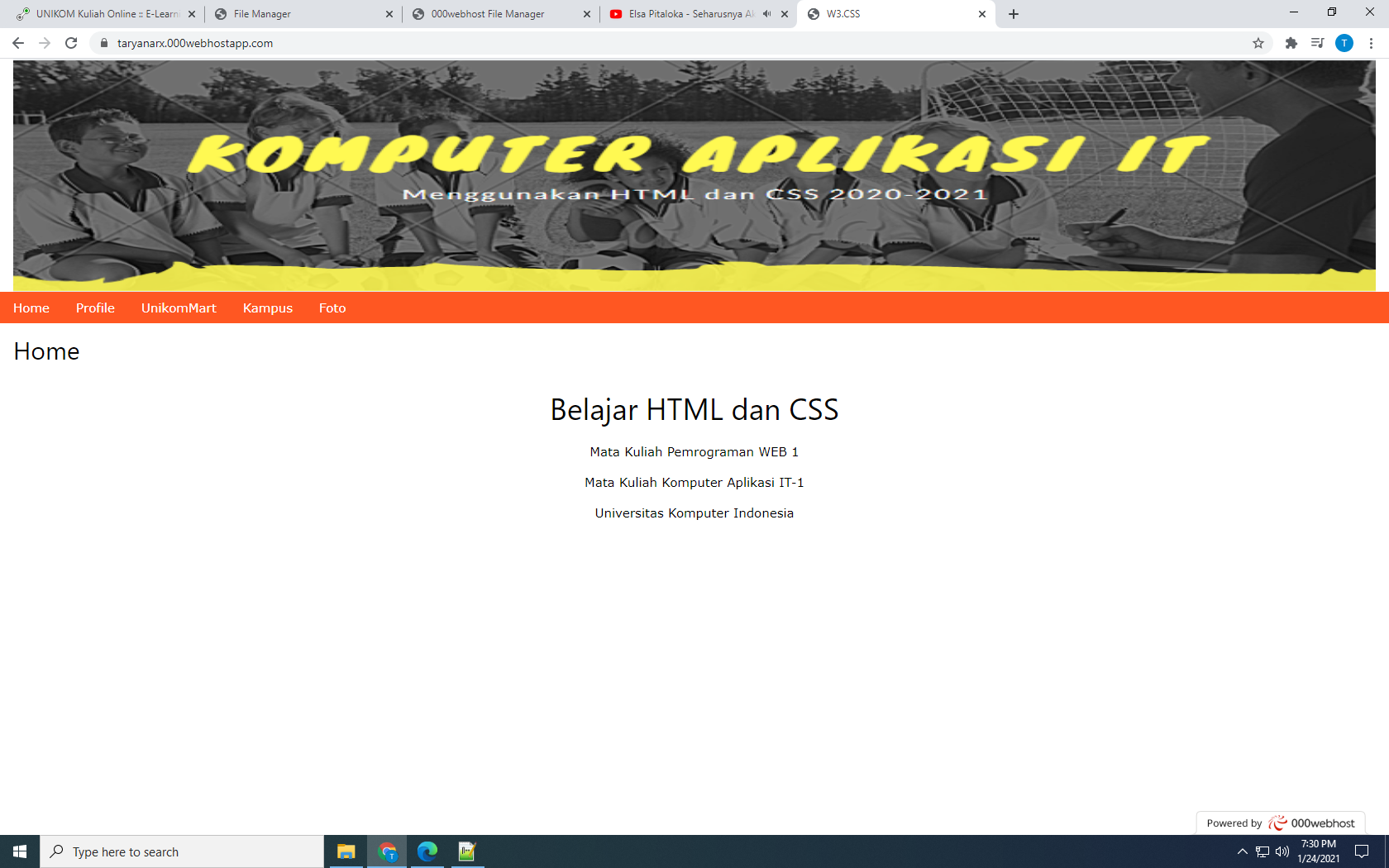 Ok, selamat belajar dan jangan lupa terus mencoba, kamu harus bisa, harus berhasil……tetep semangat“Tidak Berat Membawa Ilmu Berapapun Banyaknya”Kamu bisa Coba di Webhosting yang lain, kalau untuk latihan boleh yang gratisan dulu, nah  kalau kamu serius ingin memiliki website premium dengan domain sendiri kamu bisa membelinya via webhosting yang tersedia.Contohnya:www.hostinger.co.idwww.masterweb.comwww.jagoanhosting.comwww.qwords.comNb:Jika sudah berhasil dan Online di Internet, silahkan kirimkan, link atau alamat website kamu:Di File Tugas14.pdf TuliskanNim:Nama Lengkap:Kelas:Alamat Website:Terimakasih, sampai jumpa lagi di Semester berikutnya, tetap jaga Protokol Kesehatan, semoga kita diberi rizki dan sehat selaluAamiin YRATaryana Suryana.M.KomTeknik Informatika